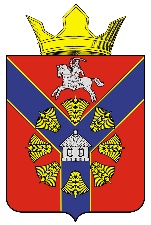 АДМИНИСТРАЦИЯБУКАНОВСКОГО СЕЛЬСКОГО ПОСЕЛЕНИЯ
КУМЫЛЖЕНСКОГО МУНИЦИПАЛЬНОГО РАЙОНАВОЛГОГРАДСКОЙ ОБЛАСТИПОСТАНОВЛЕНИЕ          _______ 2024 г.                                                                 	 № _____«Об утверждении Плана основных мероприятий в области предупреждения и ликвидации чрезвычайных ситуаций, обеспечения пожарной безопасности и безопасности людей на водных объектах на территории Букановского сельского поселения Кумылженского муниципального района Волгоградской области на 2024 год»На основании Федерального закона от 21 декабря 1994 г. №68-ФЗ «О защите населения и территорий от чрезвычайных ситуаций природного и техногенного характера», в целях предупреждения и ликвидации чрезвычайных ситуаций, обеспечения пожарной безопасности, администрация Букановского сельского поселения Кумылженского муниципального района Волгоградской областипостановляет:1. Утвердить План основных мероприятий в области предупреждения и ликвидации чрезвычайных ситуаций, обеспечения пожарной безопасности и безопасности людей на водных объектах на территории Букановского сельского поселения Кумылженского муниципального района Волгоградской области на 2024 год согласно приложению к настоящему постановлению.2. Настоящее постановление вступает в силу с момента его принятия и распространяет свое действие на правоотношения, возникшие с 01 января 2024 года.         3. Настоящее постановление подлежит обнародованию в Букановской сельской библиотеке им. А.В. Максаева, и также подлежит размещению на сетевом издании «Официальный сайт Букановского сельского поселения Кумылженского муниципального района Волгоградской области».Глава Букановскогосельского поселения						                           Е.А. Кошелева			      Приложение                                                                                                                           к постановлению администрацииБукановского сельского поселения от _______ 2024 г. № ______План основных мероприятий Букановского сельского поселения в области предупреждения и ликвидации чрезвычайных ситуаций, обеспечения пожарной безопасности и безопасности людей на водных объектах на территории Букановского сельского поселения на 2024 год№п/пСодержание мероприятийОтветственные исполнителиСрок исполнения1.Разработка плана основных мероприятий по предупреждению и ликвидации чрезвычайных ситуаций, обеспечения пожарной безопасности и безопасности людей на водных объектах на территории Букановского сельского поселения на 2024 год Глава сельского поселения, специалист ответственный за ПБЯнварь-март2.Обеспечение постоянной готовности сил и средств, добровольной пожарной дружины для тушения пожаровГлава сельского поселения, специалист ответственный за ПБПостоянно3.Проведение инвентаризации сил и средств пожаротушения поселения для защиты населенных пунктов от пожаровГлава сельского поселения, специалист ответственный за ПБПостоянно4.Проведение Заседаний  комиссии  по  предупреждению  и  ликвидации  чрезвычайных  ситуаций  и  обеспечению  пожарной  безопасности  сельского  поселенияГлава сельского поселения, специалист ответственный за ПБ1 раз в квартал5.Руководство  выполнением комплекса  мероприятий по безаварийному  пропуску  паводковых вод в период весеннего половодьяГлава сельского поселения, специалист ответственный за ПБВ период весеннего половодья6.Организация профилактической работы с населением по соблюдению правил пожарной безопасности: в весенне-летний и в осенне-зимний периодыГлава сельского поселения, специалист ответственный за ПБПостоянно7.Проведение проверки исправности источников наружного водоснабжения-гидрантов, искусственных водоемов, а также состояние подъездов пожарной техникой для забора водыГлава сельского поселения, специалист ответственный за ПБПостоянно8.Создать (обновить) противопожарные полосы вокруг населенных пунктов Глава сельского поселения, специалист ответственный за ПБПо мере засорения растительностью9.Провести очистку территорий возле организаций, учреждений, а также возле подворий граждан от мусора, сухой растительности и других пожароопасных предметовГлава сельского поселения, специалист ответственный за ПБАпрель-май10.Осуществлять патрулирование территории поселения и визуальное наблюдение, в том числе за прилегающими территориями с целью своевременного обнаружения возгоранийГлава сельского поселения, специалист ответственный за ПБВ период установления пожароопасного сезона11.Проводить разъяснительную работу с населением по вопросу соблюдения правил пожарной безопасности в лесонасаждениях, на полях, в бытуГлава сельского поселения, специалист ответственный за ПБПостоянно12.Проводить постоянную  работу с лицами, входящими в группу риска, проживающими одинокими пожилыми людьмиГлава сельского поселения, специалист ответственный за ПБПостоянно13.Принимать меры к ликвидации и недопущению образования несанкционированных свалокГлава сельского поселения, специалист ответственный за ПБПостоянно14.Организовать выполнение комплекса инженерно-технических мероприятий по созданию и уходу за минерализованными полосами, выполнению работ по опашке, очистке от сухой травянистой растительности, пожнивых остатков, валежника, порубочных остатков, мусора и других горючих материалов на полосе Глава сельского поселения, специалист ответственный за ПБПо мере необходимости15.Вводить (отменять) особый противопожарный режимГлава сельского поселения, специалист ответственный за ПБ